תרגול זכויות (שאלה 1, בגרות קיץ תשע"ח) במהלך עבודות הרחבה של אחד מכבישי הארץ נחשפו חורבות של יישוב עתיק. בחפירות שערכו ארכיאולוגים שהוזעקו למקום התגלו שרידי בית כנסת קדום, אבני בניין שעליהן חרוטות מנורות וכתוֹבות בכתב עברי עתיק. כדי שלא לפגוע בממצאים דרשו הארכאולוגים להטות את מסלולו של הכביש. לדבריהם, הממצאים שהתגלו הם שרידים מן העבר היהודי בארץ ישראל. לכן יש להקים במקום גן לאומי ובו יוכלו אזרחי המדינה להתבונן בממצאים וללמוד על העבר.בתגובה לדרישה זו הודיע משרד התחבורה כי התנאים הפיזיים במקום אינם מאפשרים כל שינוי בתכניות. התכנון המקורי של הכביש הכרחי לשמירה על שלום הנוסעים ועל זרימה יעילה של התחבורה, וכל שינוי עלול להקשות על הנוסעים ואף לסכן אותם. לכן הוחלט שהממצאים הארכאולוגיים יועברו למוזאון מתאים והכביש ייסלל כמתוכנן.(א) ציין והצג את סוג הלאומיות (אתנית או פוליטית) שעליה התבססה דרישת הארכיאולוגים. הסבר כיצד סוג לאומיות זה בא לידי ביטוי בקטע.(ב) ציין והצג את הזכות שמשרד התחבורה ביקש לממש בתכנון הכביש. הסבר כיצד זכות זו באה לידי ביטוי בקטע. (שאלה 2, בגרות קיץ תשע"ח) מרצה המלמד במכללה תבע בבית משפט השלום את אחת מתלמידותיו. לטענתו, שני ספרים שהיא פרסמה התבססו על תוכן שהוא יצר באמצעות מחקריו ולימד במכללה, וכן על דפי סיכום ותרגול שהוא חיבר. לדבריו, התלמידה לא ביקשה ממנו רשות לעשות כך ולא ציינה את המקור של תוכן הספרים.בית המשפט קיבל את טענת המרצה ופסק שעל התלמידה לשלם לו פיצוי כספי וגם להסיר מן הספרים את התכנים שהוא כתב. בתגובה, התלמידה פנתה לבית המשפט המחוזי וטענה שאין בספרים שפרסמה תוכן השייך למרצה, והיא שֶכָּתבה את הסיכומים ואת התרגילים. למרות טענותיה, דחה בית המשפט המחוזי את פנייתה וקבע שהתכנים שייכים למרצה ועל התלמידה לפצותו על השימוש בהם.(א) ציין והצג את סוג המשפט (פלילי או אזרחי) שהתנהל בבתי המשפט. הסבר כיצד סוג משפט זה בא לידי ביטוי בקטע.(ב) ציין והצג את הזכות שבתי המשפט הגנו על מימושה. הסבר כיצד זכות זו באה לידי ביטוי בקטע. (שאלה 13, בגרות קיץ תשע"ח) קראו אנסין הבא, הצג את הזכות לחירות. הסבר את דברי כותב המאמר בנוגע למימוש של הזכות לחירות.ועדה משותפת של חברי כנסת מ"ועדת הכנסת" ומ"ועדת חוק, חוקה ומשפט" דנה בהצעת חוק הלאום כחלק מהכנתו לקריאה שנייה ושלישית במליאת הכנסת. בהצעת החוק כתוב, בין היתר, שארץ ישראל היא מולדתו ההיסטורית של העם היהודי, ושמדינת ישראל היא מדינת הלאום של העם היהודי, שבה הוא מממש את זכותו הטבעית, התרבותית וההיסטורית להגדרה עצמית. ראש הממשלה אמר שזוהי זכותו של הרוב להכריע, והרוב המכריע בעם רוצה להבטיח את אופייה היהודי של מדינתנו לדורות. מנגד, היועץ המשפטי לממשלה והיועץ המשפטי לכנסת מתחו ביקורת על סעיף 7 ב' של החוק שבו כתוב כי "המדינה רשאית לאפשר לקהילה, לרבות בני דת אחת או בני לאום אחד, לקיים התיישבות קהילתית נפרדת." היועצים המשפטיים טענו כי סעיף זה עלול לפגוע בזכויות של חלק מתושבי המדינה.(א) ציין והצג הצדקה אחת לקיום מדינת לאום שעליה מתבסס החוק או מתבססים דברי ראש הממשלה. הסבר כיצד הצדקה זו באה לידי ביטוי בקטע.(ב) ציין והצג את הזכות שעלולה להיפגע בגלל סעיף 7 ב'. הסבר כיצד זכות זו באה לידי ביטוי בקטע.דנמרק החליטה לאסור חבישת כיסויי ראש שמכסים גם את הפנים. כיסויים אלה כוללים גם את הרעלות המוסלמיות כמו הבורקה והניקאב. בכך מצטרפת דנמרק למספר מדינות באירופה שכבר החליטו על איסור דומה, כמו אוסטריה, צרפת ובלגיה. ברוב של 75 נגד 30, אישרו המחוקקים הדנים את החוק שהוצג על ידי הקואליציה המורכבת ממפלגות מרכז וימין.מפלגות הקואליציה הבהירו שלא מדובר במהלך נגד דת כלשהי ושהאיסור לא כולל חבישת צעיפי ראש, טורבנים או כיפות, אלא רק פריטי לבוש המכסים את הפנים. לדבריהן, כיסוי פנים פוגע בזכויות בסיסיות של הנשים המכוסות, וגם עלול להוביל לכך שאנשים עם פנים מכוסות יבצעו פשעים בגלל האפשרות להיות לא מזוהה.(א) ציין והצג את הזכות של אנשים עם כיסוי פנים שעלולה להיפגע עקב ההחלטה של דנמרק. הסבר כיצד זכות זו באה לידי ביטוי בקטע.(ב) ציין והצג זכות אחת שעליה מנסות מפלגות הקואליציה בדנמרק לשמור בהחלטתן לאסור כיסוי פנים. הסבר כיצד זכות זו באה לידי ביטוי בקטע.הכנסת אישרה הקמת ועדת חקירה פרלמנטרית (כלומר, ועדת חקירה של הכנסת), שתחקור את מקורות המימון הכספי של ארגוני זכויות אדם מסוימים. הטענה של חברי הכנסת התומכים בחקירה היא שארגונים אלה גורמים נזק למדינת ישראל משום העמדות השמאלניות שלהם, ומשום הביקורת שהם מפנים כלפי הממשלה והצבא.בתגובה טוענים הארגונים הללו, שאם יש פגם במימון הכספי שלהם, אפשר להגיש תלונה למשטרה. לדבריהם, חקירה שמתנהלת באמצעות חברי הכנסת היא חקירה פוליטית, ופוגעת בזכויות בסיסיות של חברי אותם ארגונים.ציין והצג את הזכות שנפגעת לדעת ארגוני השמאל. הסבר כיצד זכות זו באה לידי ביטוי בקטע.במשאל עם שנערך בשווייץ נקבע שאסור לבנות צריחים גבוהים במסגדים של מוסלמים. בשווייץ יש כ-150 מסגדים, ואזרחי שווייץ החלו לחשוש מההתפשטות של הרעיונות המוסלמיים. השוויצרים מודאגים מכך שהצריחים יבלטו יותר מדי.ציין והצג את הזכות של המוסלמים שנפגעת. הסבר כיצד זכות זו באה לידי ביטוי בקטע."חוק שעות עבודה ומנוחה" קובע שאסור להעסיק עובדים יהודים בשבת, וגם אסור לבעל עסק יהודי לעבוד בעסק שלו בשבת. בעלי עסקים רבים טוענים כי הדבר פוגע בעסק שלהם בצורה קשה. ציין והצג את הזכות של בעלי העסקים שנפגעת בגלל החוק. הסבר כיצד זכות זו באה לידי ביטוי בקטע.הסבר שני הבדלים בין זכויות טבעיות לבין זכויות חברתיות.בעקבות התפרצות מגפת "שפעת העופות" ברחבי העולם, ולאחר שעשרות תושבים בסין נדבקו, החליטו רשויות השלטון בסין שכל התושבים שחזרו מחו"ל ישהו בהֶסְגֶר (שהייה במקום מסוים) עד שתיגמר המגפה. מטרת השלטונות הייתה למנוע הדבקה המונית, מתוך חשש שהתושבים שחזרו ממדינות אחרות הם אלה שהביאו את הנגיף לסין, והם גורמים להדבקה ההמונית.(א) ציין והצג את הזכות של התושבים החוזרים שנפגעה. הסבר כיצד זכות זו באה לידי ביטוי בקטע.(ב) ציין והצג את הזכות של כל התושבים שעליה מנסים רשויות השלטון לשמור. הסבר כיצד זכות זו באה לידי ביטוי בקטע.חוק הפונדקאות בישראל מנוסח כך שהוא מאפשר רק לבני זוג שהם איש ואישה להשתמש בהליך פונדקאות, במקרים בהם לאישה יש קושי רפואי לשאת הריון. לאחרונה שונה נוסח החוק וכעת הוא מאפשר גם לנשים ללא בן זוג, אשר סובלות מבעיה רפואית שלא מאפשרת להן לשאת היריון, להשתמש באם פונדקאית. חבר כנסת מסוים ביקש להכליל בחוק גם זוגות הומוסקסואלים, אבל תוספת זו לא אושרה.בתגובה אמר חבר כנסת, שהוא הומוסקסואל, כי "אנחנו מספיק טובים כדי לשרת את המדינה, אבל לא כדי להיות הורים. זה עלבון שאני לא יכול לתאר אותו".ציין והצג את הזכות של הזוגות ההומוסקסואלים שנפגעת עקב החוק. הסבר כיצד זכות זו באה לידי ביטוי בקטע. (שאלה 1, בגרות חורף תשע"ח)הממשלה החליטה כי באחת מערי הארץ יוקם בית חולים חדש בבעלות פרטית. בית החולים החדש מעניק שכר גבוה ותנאי עבודה נוחים לרופאים ולאחיות שמצטרפים לצוות העובדים שלו. מטרת ההחלטה היא צמצום מעורבות המדינה במתן שירותים רפואיים ועידוד התחרות בין גופים פרטיים במערכת הבריאות. בשל כך עזבו רופאים ואחיות רבים את בתי החולים הממשלתיים שבערים הסמוכות והצטרפו לצוות בית החולים החדש.מנהל של אחד מבתי החולים הממשלתיים ביקש שהממשלה תסייע לו להתמודד עם הבעיה. לטענתו, העזיבה ההמונית של רופאים ואחיות אל בית החולים החדש מסכנת את שלומם של החולים תושבי האזור משום שהיא פוגעת ביכולת של בית החולים שבניהולו להעניק לציבור שירות רפואי ראוי.(א) ציין והצג את הגישה הכלכלית-חברתית שבה נקטה הממשלה בהחלטה על הקמת בית חולים פרטי.הסבר כיצד גישה זו באה לידי ביטוי בקטע.(ב) ציין והצג את הזכות של החולים תושבי האזור שנפגעת לדברי מנהל בית החולים.הסבר כיצד זכות זו באה לידי ביטוי בקטע.15. (שאלה 1, בגרות חורף תשע"ה בלב אזור תעשייה בניו־יורק ניצב מבנה נטוש.  בעל המבנה אִפשר לאמני רחוב לצייר על קירות המבנה ציורים צבעוניים. באמצעות הציורים הדגישו האמנים רעיונות חברתיים בדרך מקורית וחדשנית והפכו את המקום לאתר תיירות שמבקרים רבים מגיעים אליו. לאחרונה החליט בעל המבנה להרוס אותו ולבנות על שטחו בנייני מגורים.קבוצה של חובבי אמנות פנתה לבית המשפט בעיר בניסיון למנוע את הרס המבנה. בתום הדיון פסק השופט כי על אף חשיבות קיומה של אמנות רחוב מסוג זה אי־אפשר להיענות לפנייה כי המבנה שייך לבעליו, ולכן אישר השופט את הריסתו.(א)      ציין והצג את הזכות שמימשו האמנים כשציירו את ציוריהם. הסבר כיצד זכות זו באה לידי ביטוי בקטע.(ב)       ציין והצג את הזכות שבית המשפט הגן עליה בפסיקתו. הסבר כיצד זכות זו באה לידי ביטוי בקטע.16. (שאלה 1, בגרות קיץ תשע"ד) קבוצות של בני נוער מתנועות נוער המייצגות השקפות שונות המעוניינות לקדם מטרות חברתיות, תרבותיות ודתיות ייחודיות משלהן, לא מצאו מקום מתאים לפעילויות בשעות הפנאי במהלך השבוע ובסופו. לכן פנו בני הנוער לעירייה וביקשו ממנה סיוע בהקצאת מגרש מתאים לפעילותם בעיר. בעזרת תקציב מהעירייה ותרומות שגייסו ממקורות נוספים העירייה הקימה למענם מתחם, במגרש שהיה מיועד לשימוש ציבורי.דיירים המתגוררים בסמוך עתרו לבית המשפט בדרישה לסגור את המתחם. לטענתם, כשרכשו את דירותיהם הם פנו לעירייה לבדיקת התכנון העתידי של האזור, ולא נמסר להם שיש כוונה להקים מתחם כזה בשכונתם. לדבריהם אילו ידעו לא היו רוכשים את הדירות, מכיוון שהפעילות במקום גורמת רעש חזק, ובעקבות זאת נפגע הערך של דירותיהם. בית המשפט דחה את העתירה.(א)  ציין והצג את העיקרון הדמוקרטי שהתממש בהקמת המתחם. הסבר כיצד עקרון זה בא לידי ביטוי בקטע.(ב)  ציין והצג את הזכות של הדיירים שנפגעה, לטענתם. הסבר כיצד זכות זו באה לידי ביטוי בקטע.17. בבחירות לרשויות המקומיות לא הוצבו עד כה קלפיות בבתי הסוהר, וזאת בניגוד לבחירות הכלליות לכנסת, שם הוצבו קלפיות גם בבתי חולים, בבתי סוהר ובמוסדות נוספים. שני חברי כנסת ניסחו הצעת חוק שקבעה כי יש לחייב את משרד הפנים לאפשר הצבת קלפיות גם בבתי הסוהר, ולאפשר לאסירים לקחת חלק במשחק הדמוקרטי.אחד מחברי הכנסת אמר כי "הבחירות לרשויות המקומיות הן חשובות ומשפיעות על חיי הפרט. תוצאות הבחירות רלוונטיות לאסיר גם בעת שהותו במאסר, וזאת משום שביתו ומשפחתו חוסים תחת שלטון הרשות וזהו המקום אליו הוא חוזר בחופשותיו או לאחר שחרורו." עורך דין המתמחה בזכויות אדם אמר כי "זכויות לא נעצרות בכלא, וזה כולל את הזכות לבחור."(א)  ציין והצג את התנאי לבחירות דמוקרטיות שעליו מתבססים חברי הכנסת בהצעת החוק שלהם. הסבר כיצד תנאי זה בא לידי ביטוי בקטע.(ב)  ציין והצג את סוג הזכויות אליו התייחס עורך הדין. הסבר כיצד סוג זכויות זה בא לידי ביטוי בקטע. 18. בבחירות הנערכות בארה"ב, האזרחים מצביעים לא רק עבור מועמדים לנשיאות ולקונגרס, אלא נדרשים לעתים לענות גם על שאלות שונות במסגרת משאלי עם. שאלה כזאת הופנתה אל תושבי פלורידה בנובמבר 2016. השאלה הייתה האם לאפשר לאסירים לשעבר להצביע בבחירות. ההצעה אושרה ברוב גדול של 63%. עד אז לא היו יכולים 1.4 מיליון אסירים לשעבר המתגוררים בפלורידה להשתתף בבחירות.משאל עם אחר נערך במדינת וושינגטון, שם הצביע הרוב בעד העלאת גיל המינימום לרכישת רובי סער מ-18 ל-21, וכן להתנות את מתן הרישיון בתקופת המתנה בת עשרה ימי עסקים. מדובר בניסיון משמעותי להיאבק בתפוצת כלי הנשק ולהגביל את הגישה של צעירים אליהם.(א)  ציין והצג את התנאי לבחירות דמוקרטיות שלא התקיים עד עכשיו בפלורידה. הסבר כיצד תנאי זה בא לידי ביטוי בקטע.(ב)  ציין והצג את הזכות שעליה מתבססים בוושינגטון בניסיונם לשנות את גיל המינימום. הסבר כיצד זכות זו באה לידי ביטוי בקטע.19. אנסין 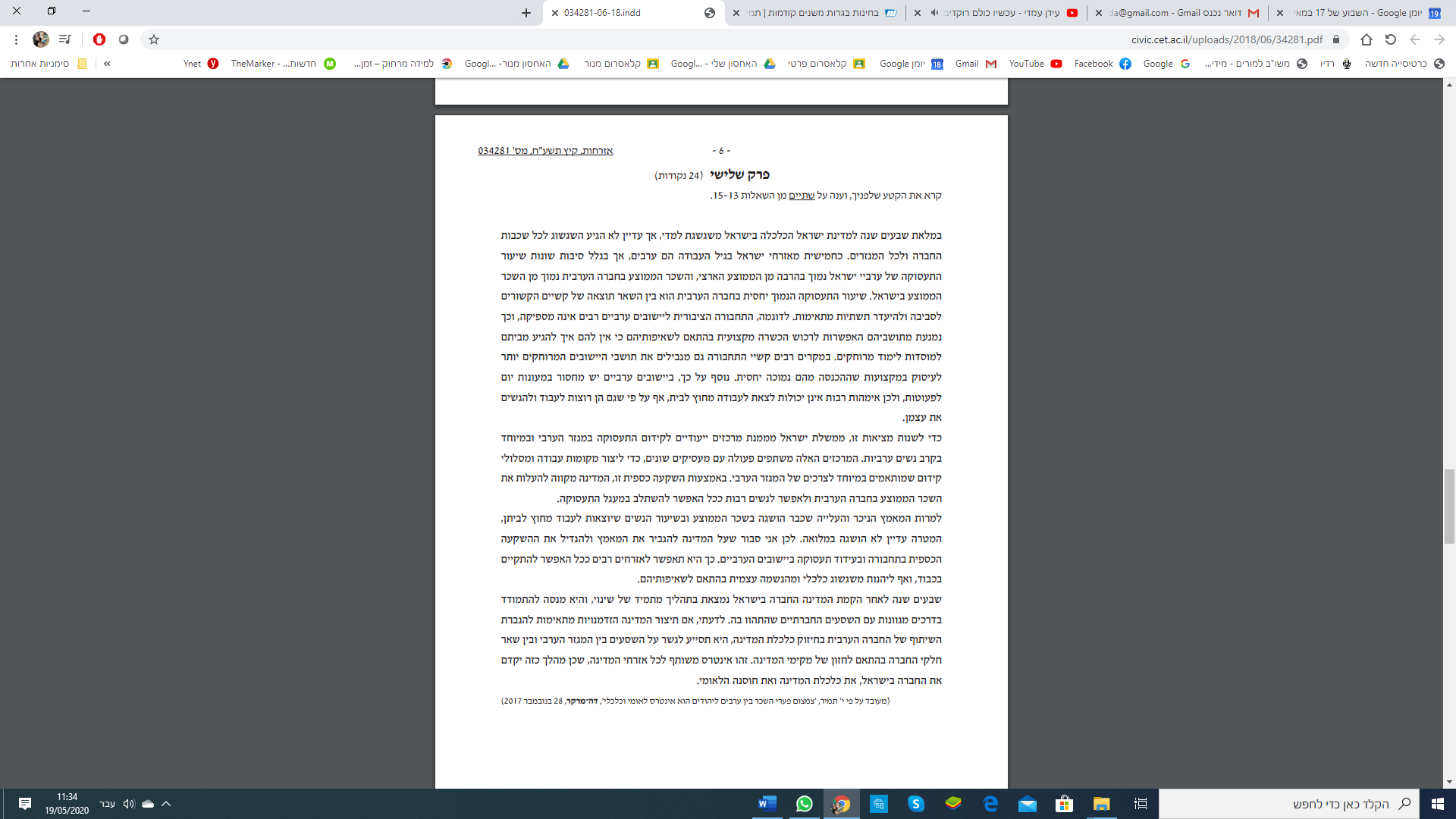 הצג חירות לפי כותב וכיצד מתבטאת בקטע.  שאלות עמדה בעולם יש ויכוח האם מותר למדינה לפעול בדרכים המנוגדות לדמוקרטיה, כדי להילחם בארגוני הטרור. יש הטוענים כי המאבק בטרור מצדיק פעולה המנוגדת לדמוקרטיה, ואילו אחרים טוענים כי בשום מקרה אין לפעול בדרכים המנוגדות לדמוקרטיה.הבע את עמדתך בעניין זה. הצג שני נימוקים המתבססים על מושגים מתחום האזרחות – נימוק אחד לעמדתך  ונימוק אחד (אחר) לעמדה המנוגדת לשלך.בכתיבתך הקפד על הרכיבים האלה:(א) טענה – הצג את עמדתך באופן ברור.(ב) הנמקת עמדתך – הצג נימוק לעמדתך המבוסס על מושגים וידע מלימודי האזרחות.(ג) הנמקת העמדה המנוגדת – הצג נימוק לעמדה המנוגדת לעמדתך, המבוסס על מושגים וידע מלימודי האזרחות.שאלה 12 – שאלת עמדהבישראל, כמו במדינות רבות בעולם המערבי, משרד הבריאות ממליץ על סדרת חיסונים הניתנים חינם לכל ילד במטרה למנוע התפרצות מגיפות. ישנם הורים המסרבים לחסן את ילדיהם.יש הטוענים כי על המדינה למנוע מילדים שלא חוסנו ללמוד במוסדות ציבוריים ויש המתנגדים לכך.הבע את עמדתך בעניין זה. הצג שני נימוקים המתבססים על מושגים מתחום האזרחות – נימוק אחד לעמדתך  ונימוק אחד (אחר) לעמדה המנוגדת לשלך.בכתיבתך הקפד על הרכיבים האלה:(א) טענה – הצג את עמדתך באופן ברור.(ב) הנמקת עמדתך – הצג נימוק לעמדתך המבוסס על מושגים וידע מלימודי האזרחות.(ג) הנמקת העמדה המנוגדת – הצג נימוק לעמדה המנוגדת לעמדתך, המבוסס על מושגים וידע מלימודי האזרחות.